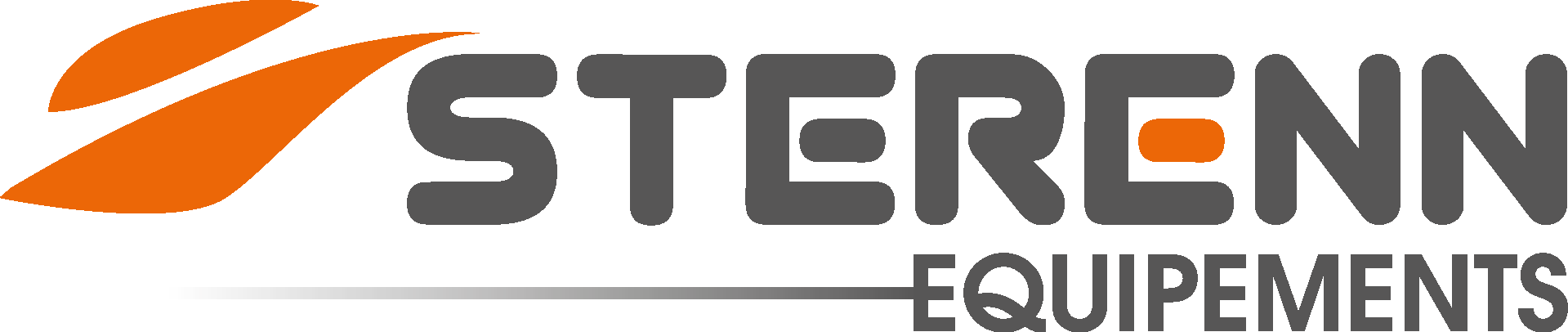 Filiale du groupe français STERENN & Co, spécialisée dans l'importation de matériels agricoles avec notamment les marques Avant et McHale depuis 1992 recherche UN(e) Préparateur (trice) de Machines Agricoles Mission : 	Sous la responsabilité du Responsable ADV, vous assurez : Le contrôle et la validation des quantités préparées, le contrôle du stock et le signalement des anomalies.La réception des machines, leur préparation (montage des accessoires) et leur essai afin de vous assurer de leur bon fonctionnement. Vous veillez au conditionnement des produits en essayant, par exemple, de les charger au mieux sur les camions que vous aurez jugé les plus adaptés au volume à expédier.La réalisation des opérations de manutention à l'aide de matériel de manutention (pont roulant, tracteur, chariot).Le déplacement des machines jusqu'aux quais d’expédition en vue de leur acheminement par camions.La réalisation d’opérations spécifiques (conditionnement, assemblage simple, emballage, ...)La vérification quotidienne de l’état de son matériel et outillage (batterie, état général). Vous veillez au bon état général de l’entrepôt (propreté) et de votre poste de travail, ainsi que de la zone de stockage.Le respect des consignes générales de sécurité et l’obligation d’informer votre hiérarchie en cas de non-conformitéProfil :   CACES 1/3/4/5 - Pontier élingueur (R318)Aptitude à la mécanique : disposer de connaissances de baseFaire preuve de rigueur et de méthodeSens pratique et manuelMobilité géographique : Poste basé à Orléans (45)Merci d’adresser votre candidature (CV + lettre de motivation) àSTERENN EQUIPEMENTS – St Cyr en Val - 45075 ORLEANS CEDEX 2Ou par email : je.simon@sterennequipements.com